Среда жизни – это среда обитания организма, в ВПР пишем именно среду жизни/обитания (их всего 4), местообитания не спрашивают, никуда не пишем. 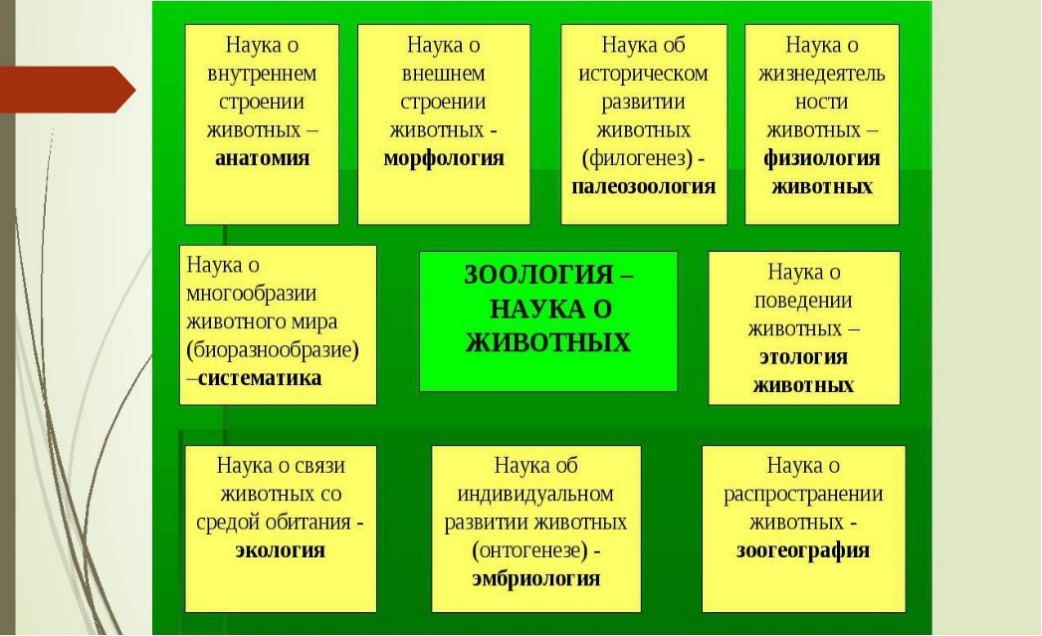 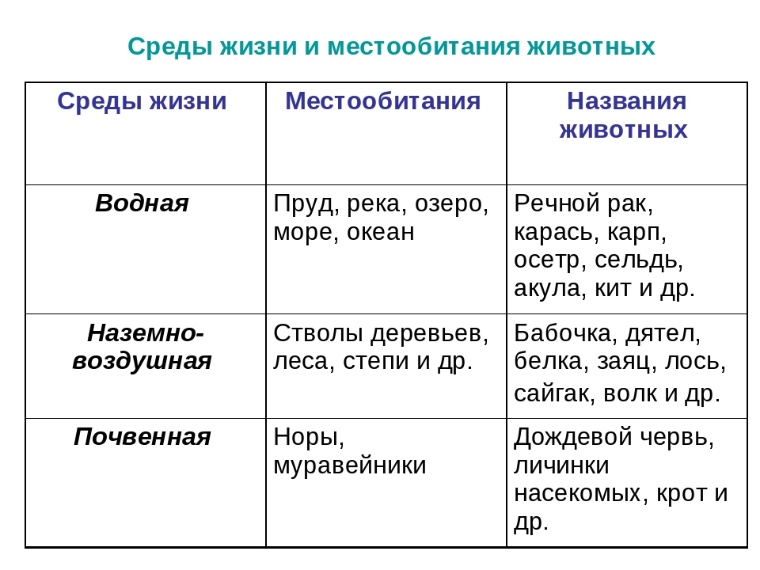 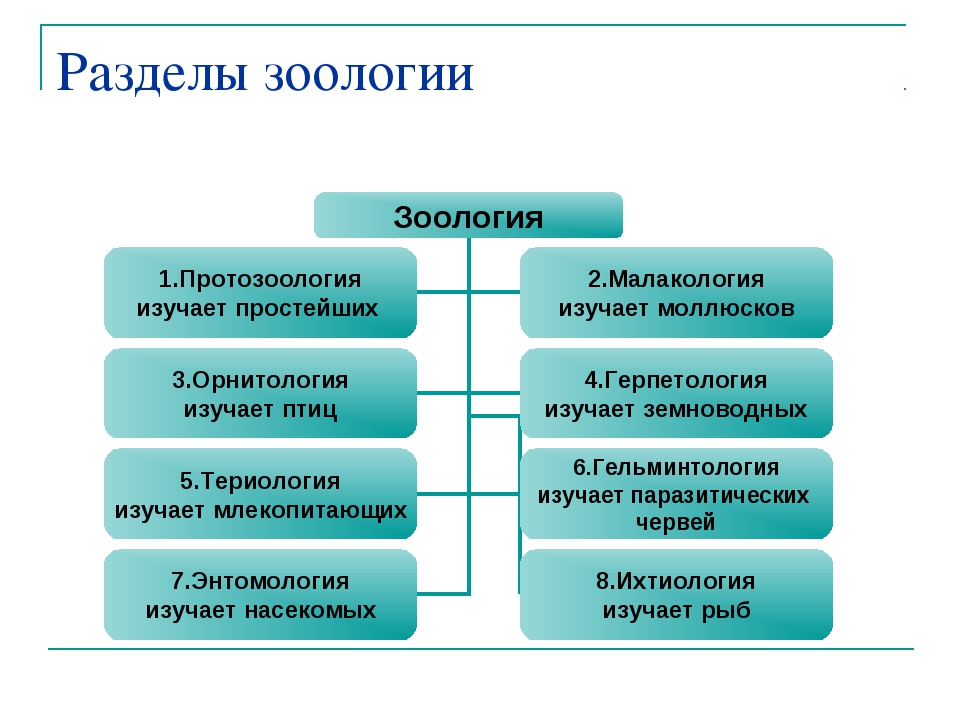 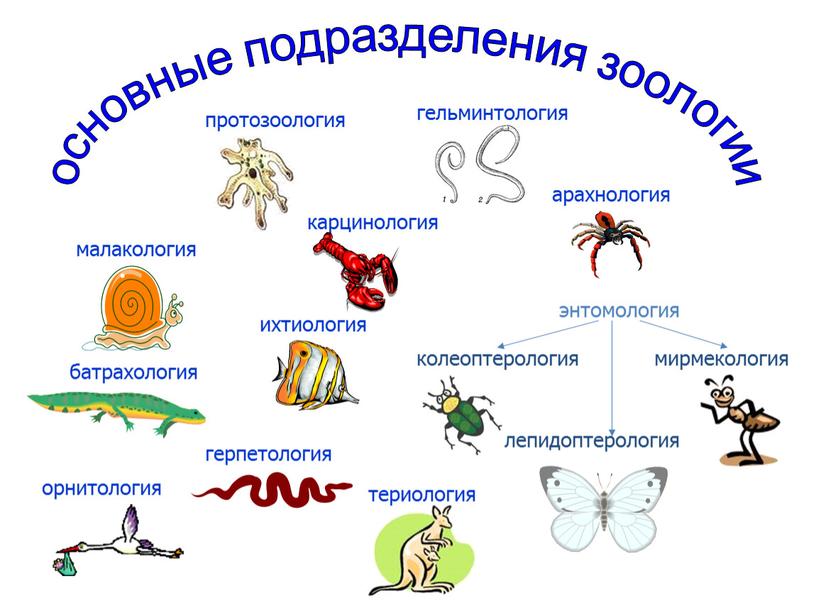 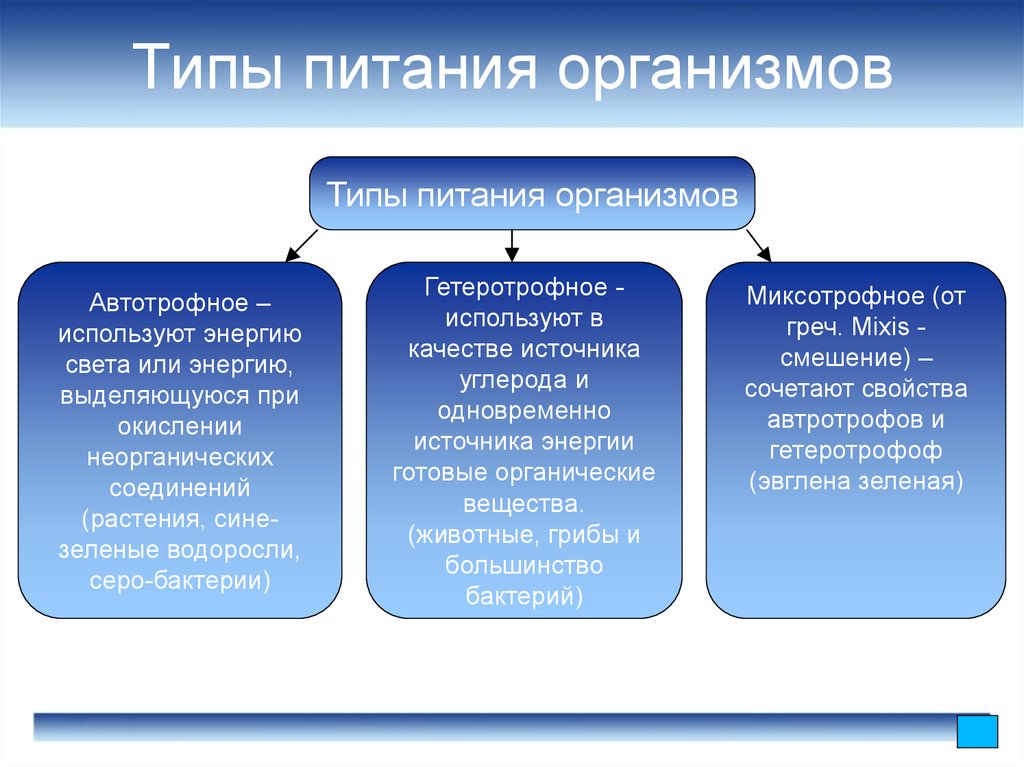 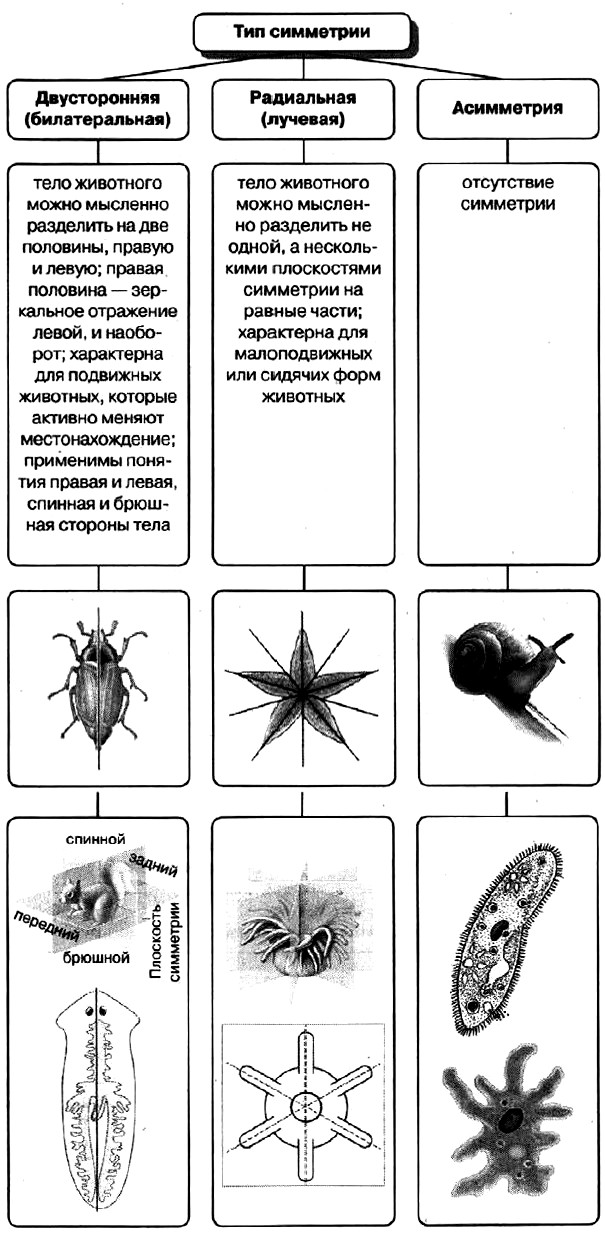 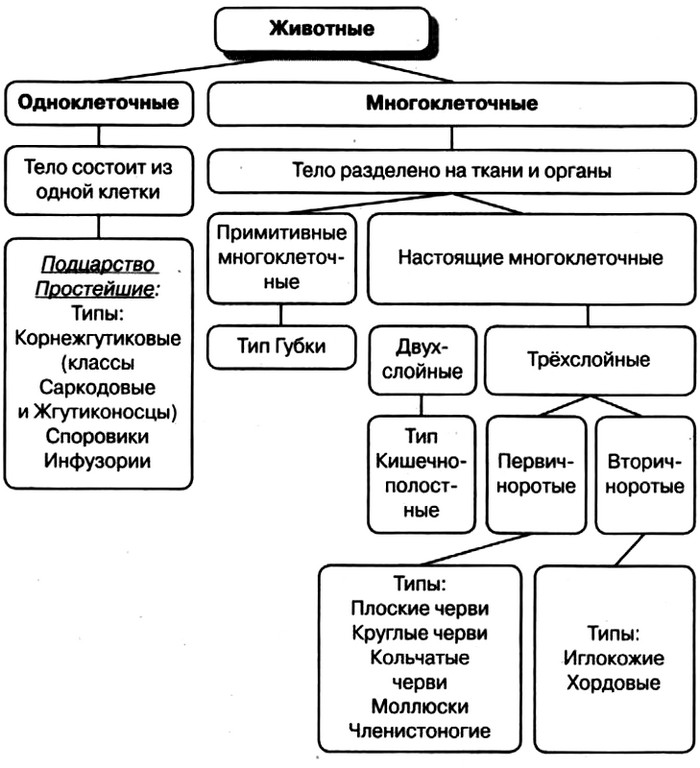 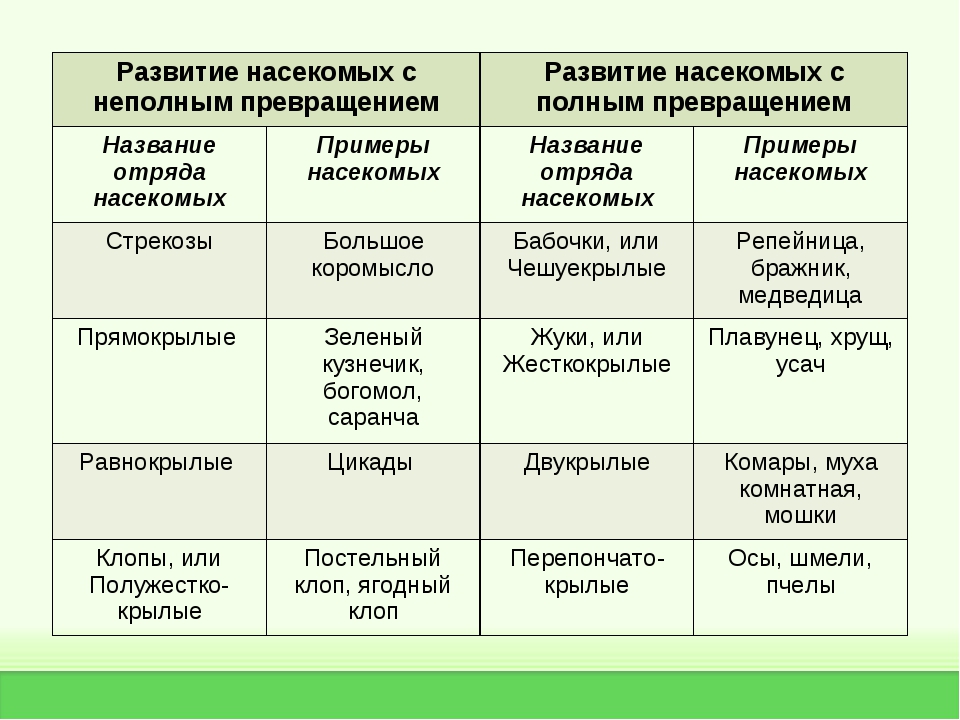 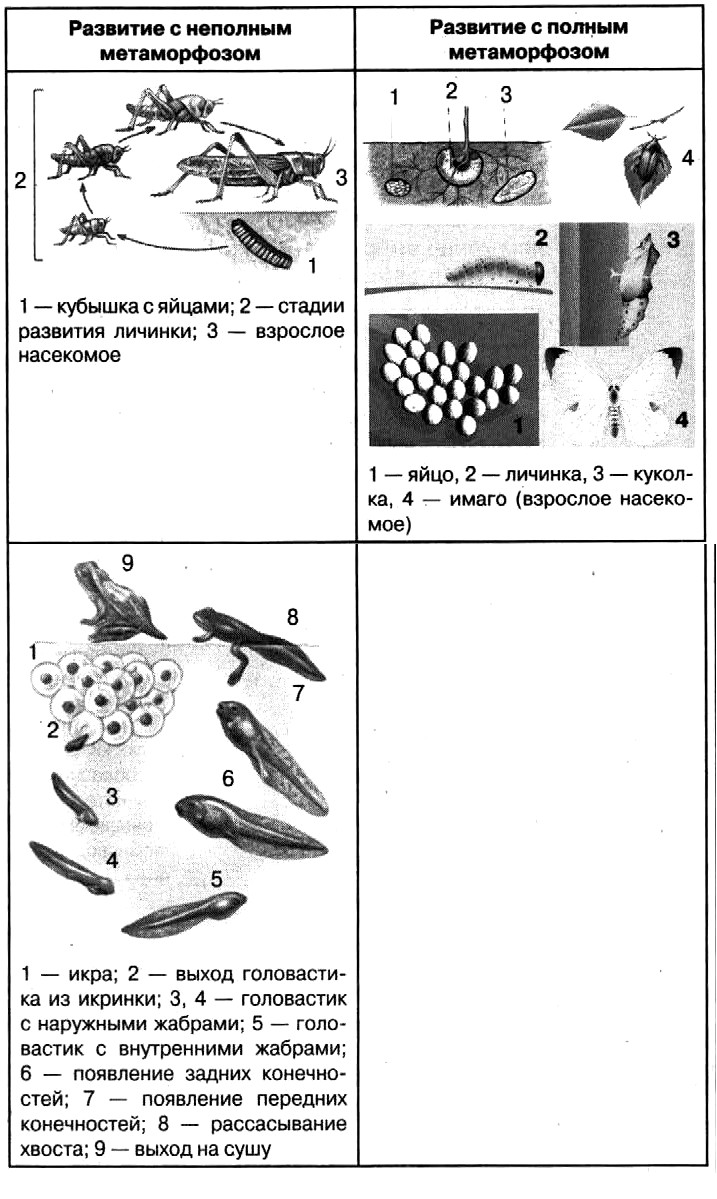 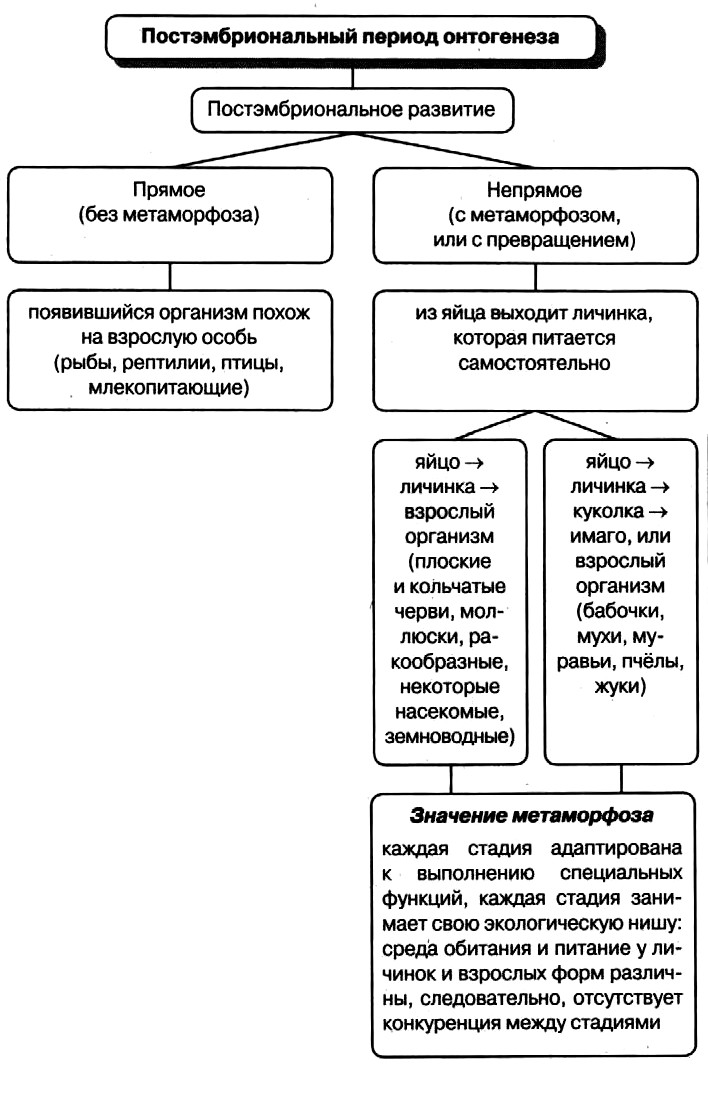 Тип плоские червиКласс СосальщикиСпособ заражения и профилактикаЧеловек заражается, выпив воду из водоема с адолексариями, употребив в пищу фрукты, овощи, вымытые в такой воде, либо (немного казуистики) взяв в рот прибрежную травинку, но которой находится все та же самая инцистированная личинка паразита - адолескария.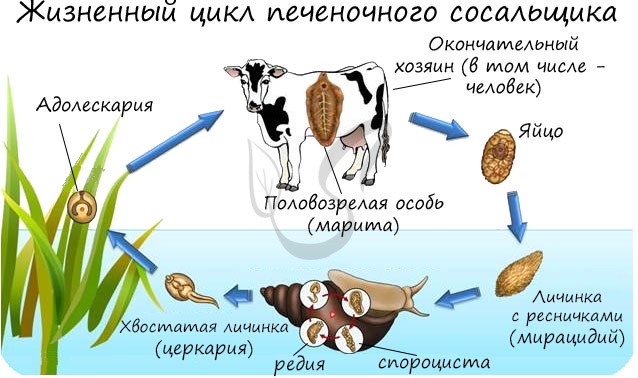 Профилактика состоит в фильтрации или кипячении воды, соблюдении правил гигиены, недопустимости мытья фруктов и овощей в воде из прудов, рек.Кошачий (сибирский) сосальщик (кошачья двуустка)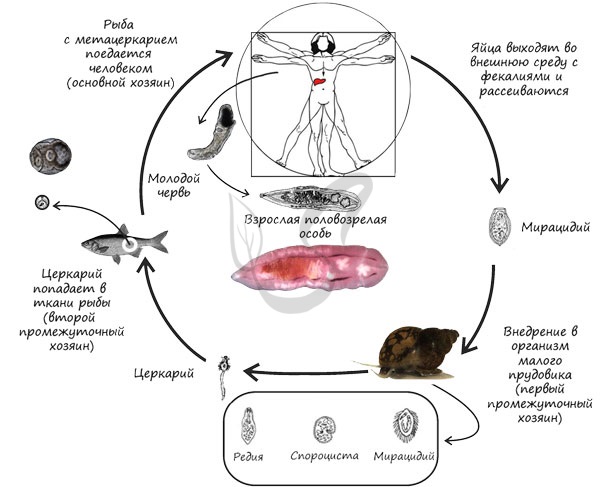 Способы заражения и профилактикиДля человека инвазионной стадией является метацеркарий в рыбе. Заражение происходит при употреблении в пищу непрожаренной или сырой рыбы. Профилактика заключается в полноценной термической обработке рыбы, недопустимости употребления в пищу сырой, вяленой и малосольной рыбы, которая не проходила санитарный контроль.Общественная профилактика (запомните эти универсальные фразы для многих паразитозов) состоит в санитарно-просветительской работе с населением, охране водоемов от загрязнения фекалиямиКласс ленточные черви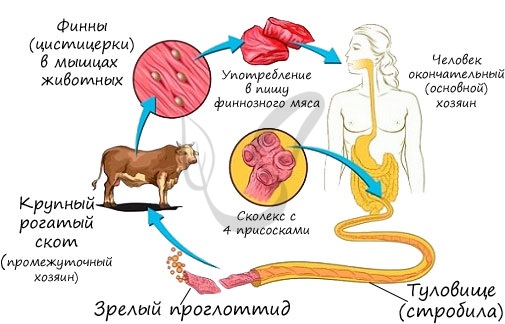 Бычий цепеньСпособ заражения и профилактикаЧеловек заражается, употребляя плохо прожаренное мясо с финнами. Методы профилактики этого гельминтоза: полноценная по времени и степени прожарка мяса, соблюдение строго санитарного контроля.Свиной цепень (солитер)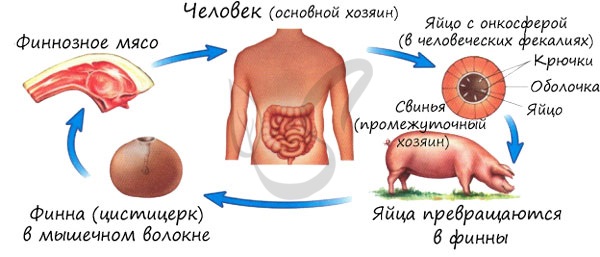 Способ заражения и профилактикаЗаражается человек при употреблении плохо прожаренного финнозного мяса свиньи. Методы профилактики этого гельминтоза: полноценная по времени и степени прожарка мяса, соблюдение строго санитарного контроля.ЭхинококкСпособы заражения и профилактика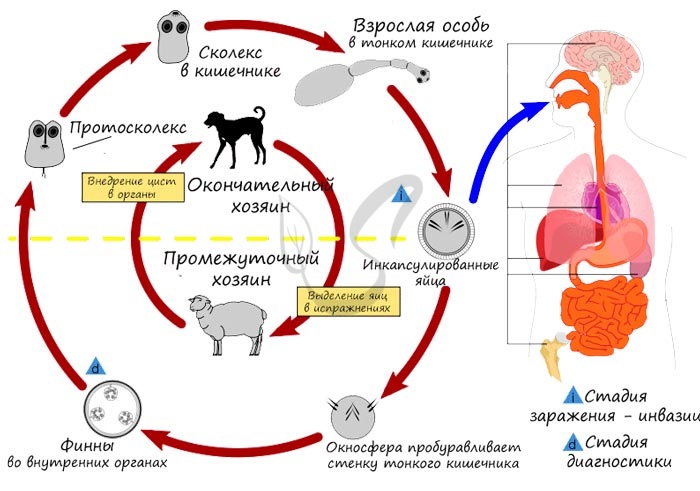 Человек может заразиться эхинококкозом от собак при несоблюдении правил личной гигиены, при употреблении немытых овощей, которые контаминированы яйцами эхинококка. Заражение происходит пероральным путем (лат. per os - через рот). Окончательный хозяин заражается, поедая органы (финнозное мясо) пораженных животных. Профилактика заключается в соблюдении правил гигиены, мытье рук после соприкосновения с собакой, дегельминтизации домашних животных (выведение червей из организма).Широкий лентец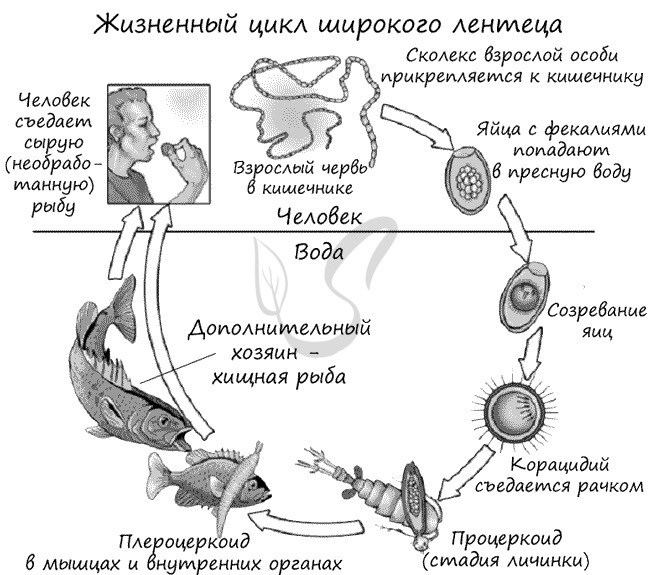 Способ заражения и профилактикаЧеловек заражается, употребляя в пищу рыбу с плероцеркоидами. Профилактика состоит в полноценной термической обработке рыбы, санитарном контроле и благоустройстве речных судов и населенных пунктов вблизи водоемов.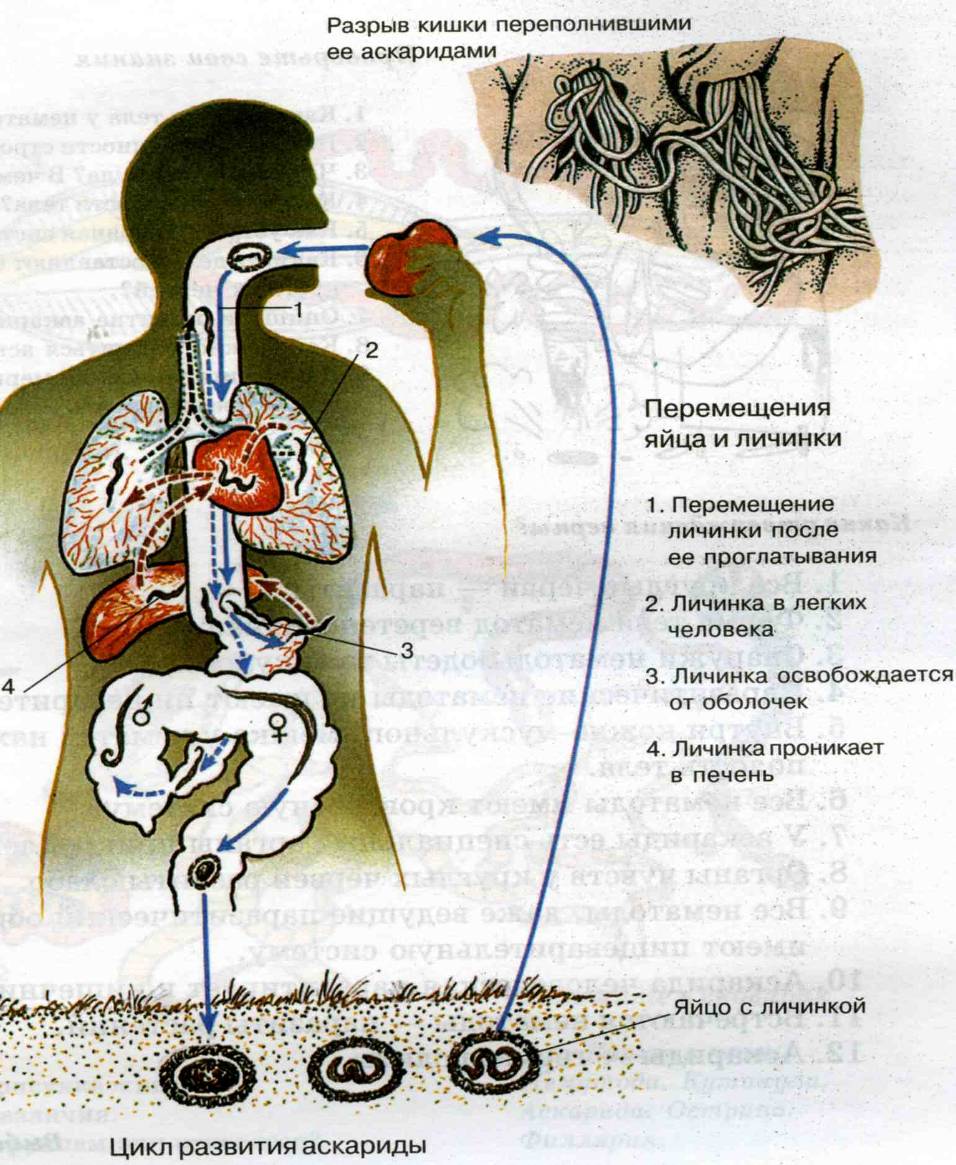 Класс нематодыЦикл развития аскаридыСпособ заражения и профилактикаЧеловек заражается, употребив в пищу инвазионное яйцо аскариды (фекально-оральным путем) с немытыми фруктами, овощами. Аскаридоз - болезнь грязных рук, им часто болеют дети. Профилактика состоит в санитарно-просветительской работе с населением, благоустройстве прилегающих к водоемам населенных пунктов, соблюдении правил личной гигиены (мытье рук, фруктов, овощей).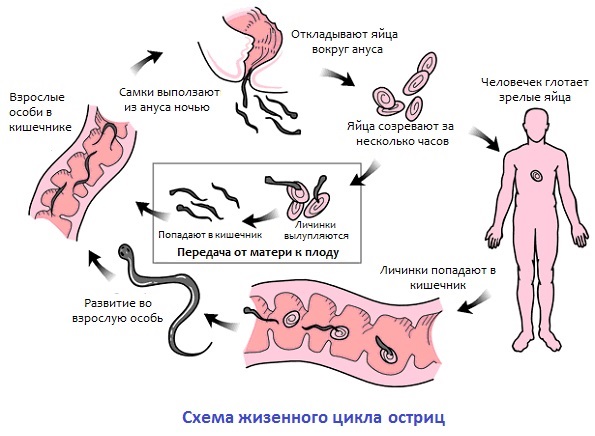 Жизненный цикл острицы детскойСпособ заражения и профилактикаЧеловек заражается фекально-оральным путем: чаще всего инвазионное яйцо попадает в желудочно-кишечный тракт с немытыми руками. Профилактика состоит в санитарно-просветительской работе, регулярных профилактических мероприятиях в детских коллективах, строгом соблюдении правил гигиены - мытье рук, уход за ногтями.Органы дыхания животных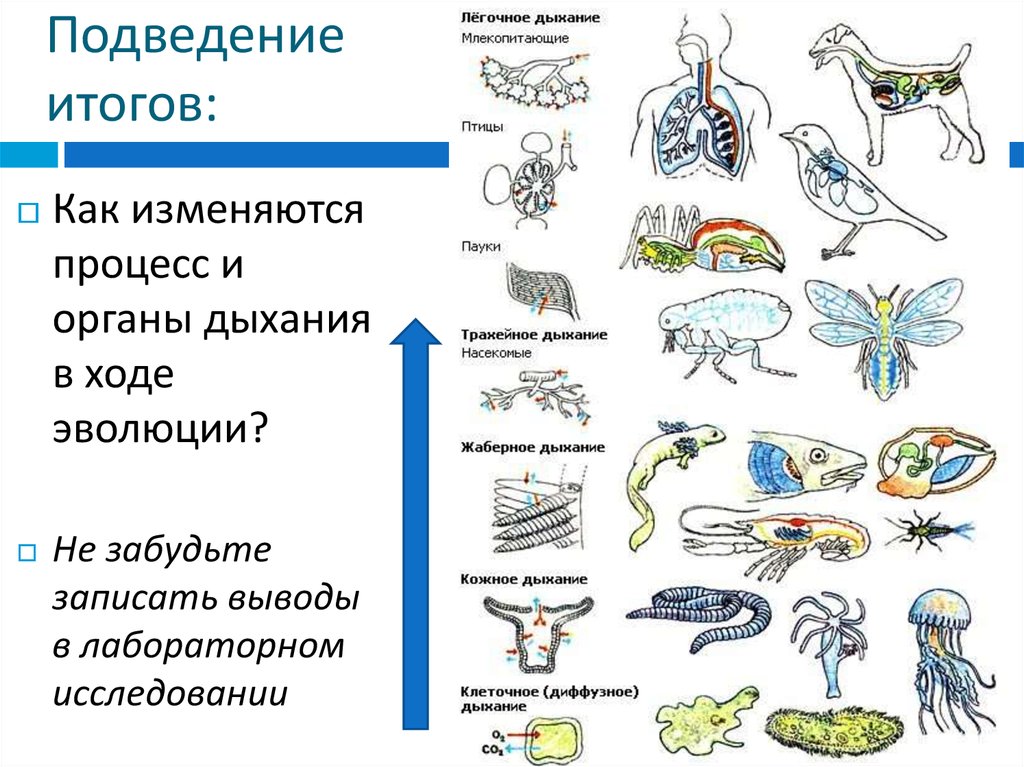 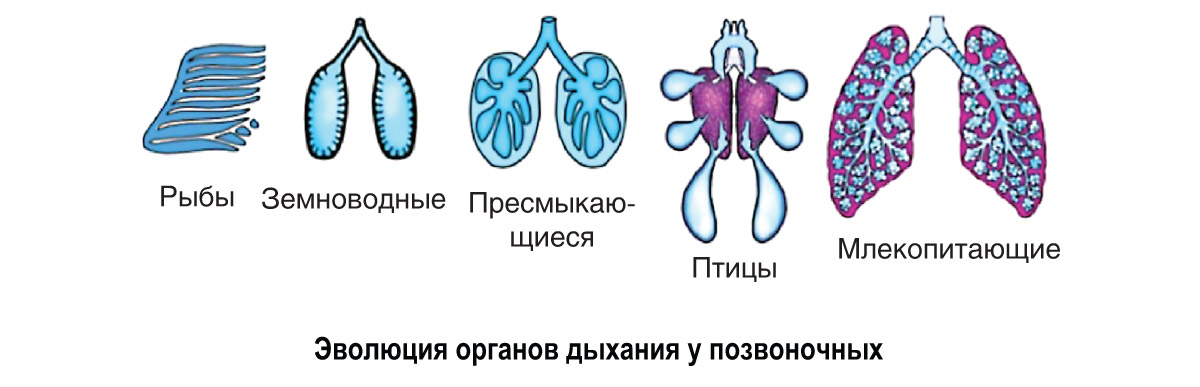 Кровеносная система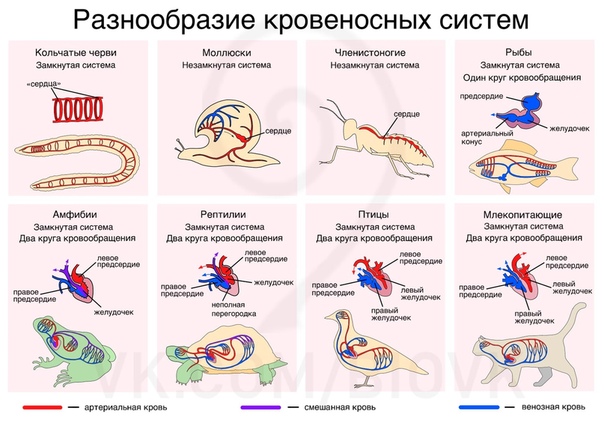 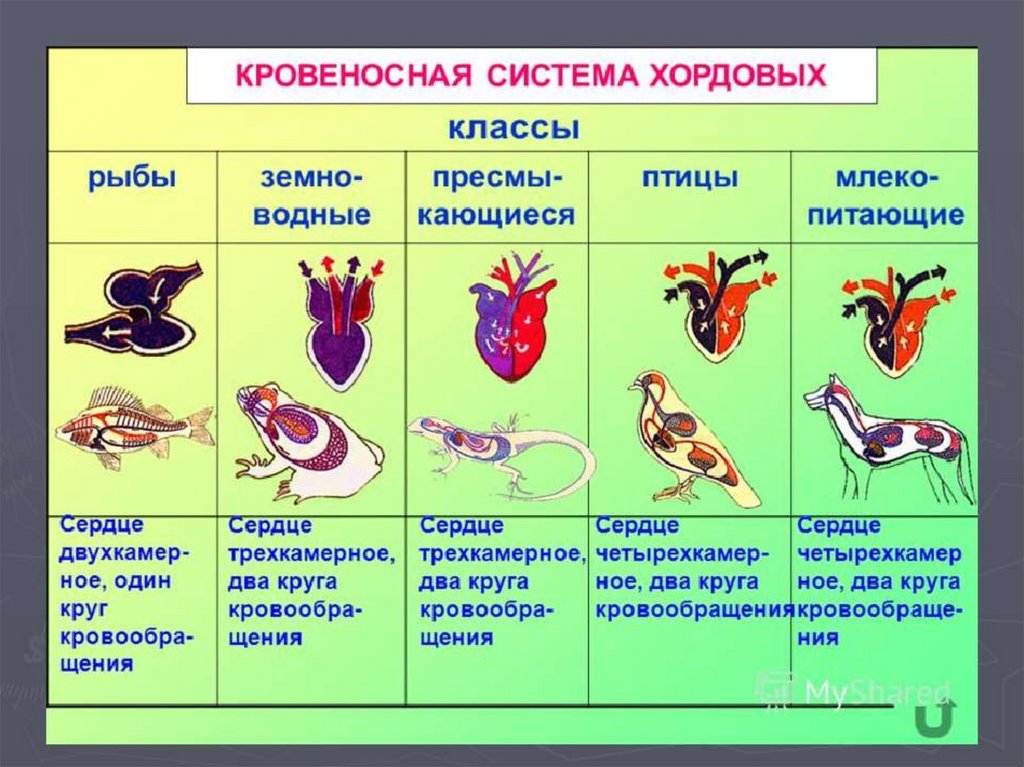 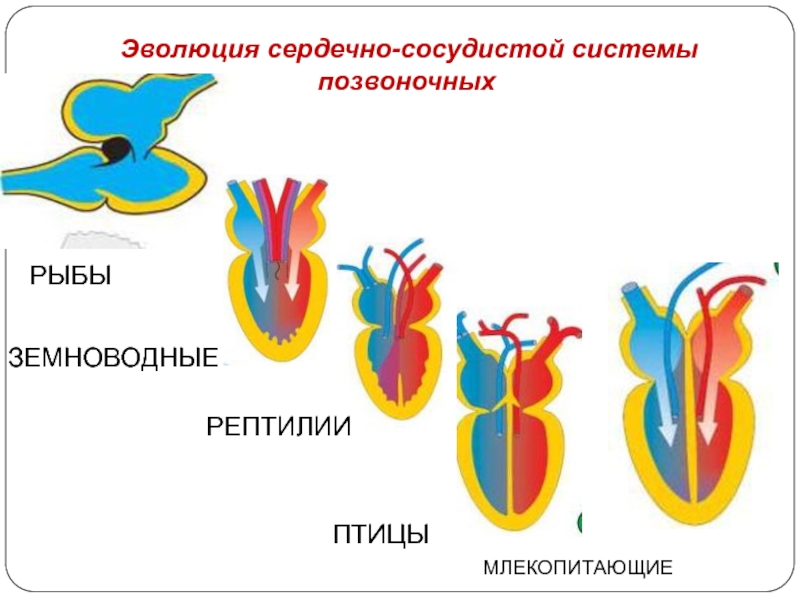 Выделительная система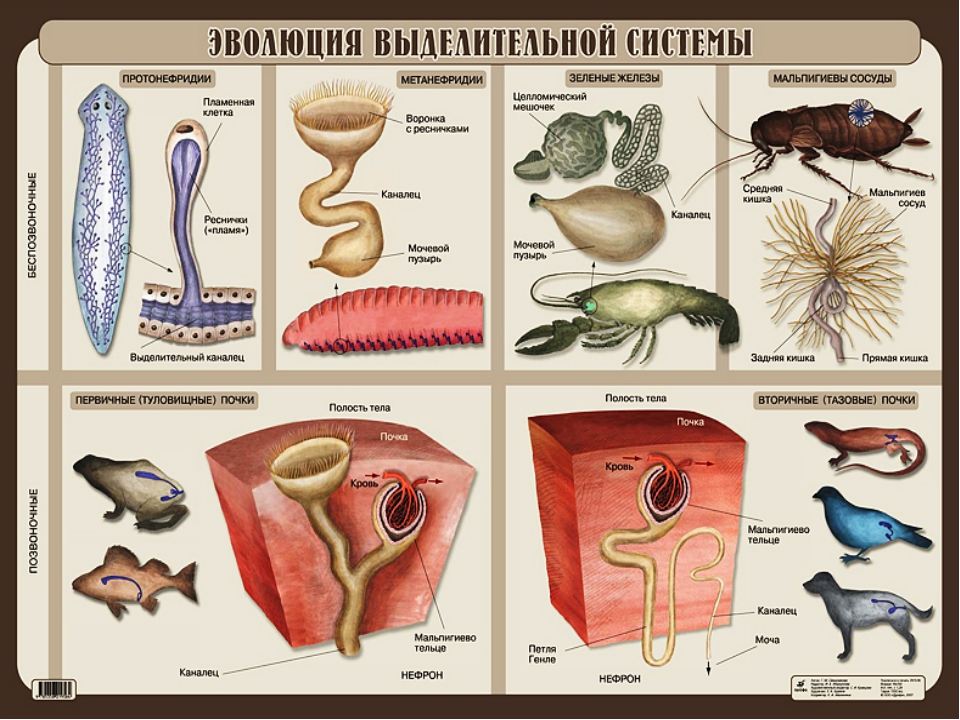 Почки плеопитающих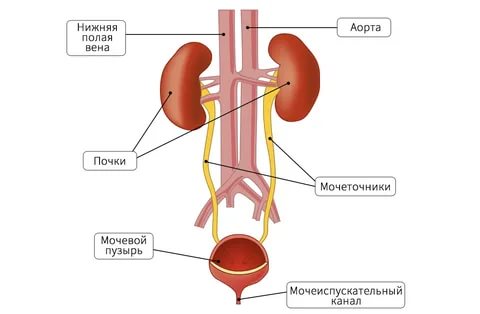 Нервная система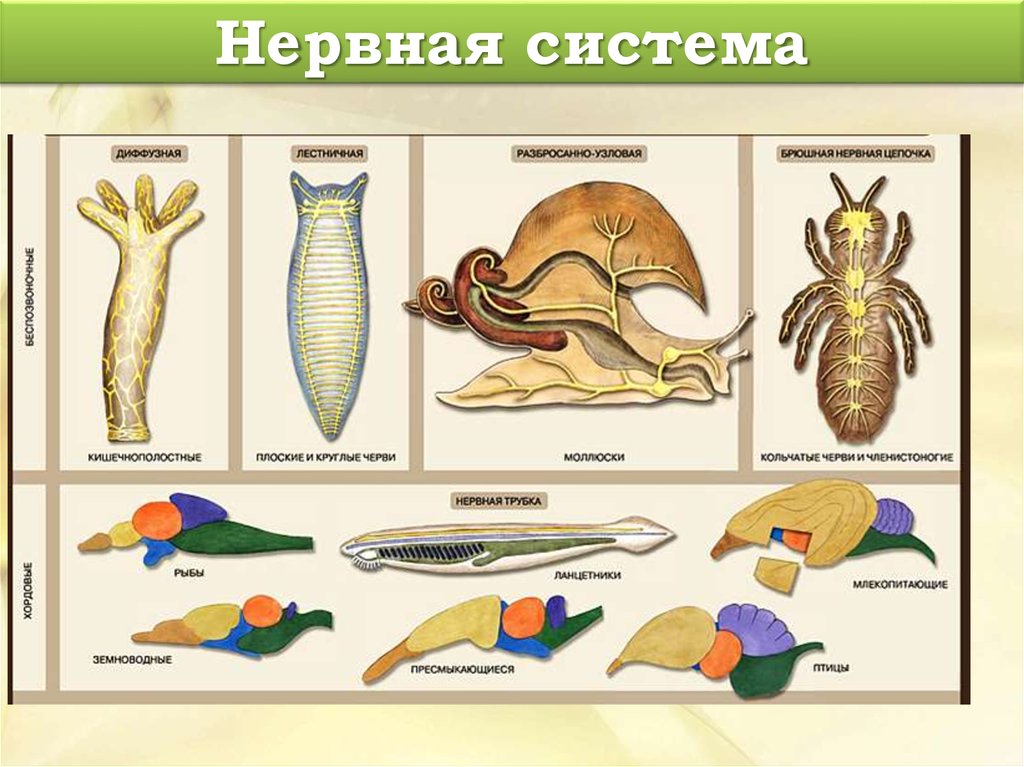 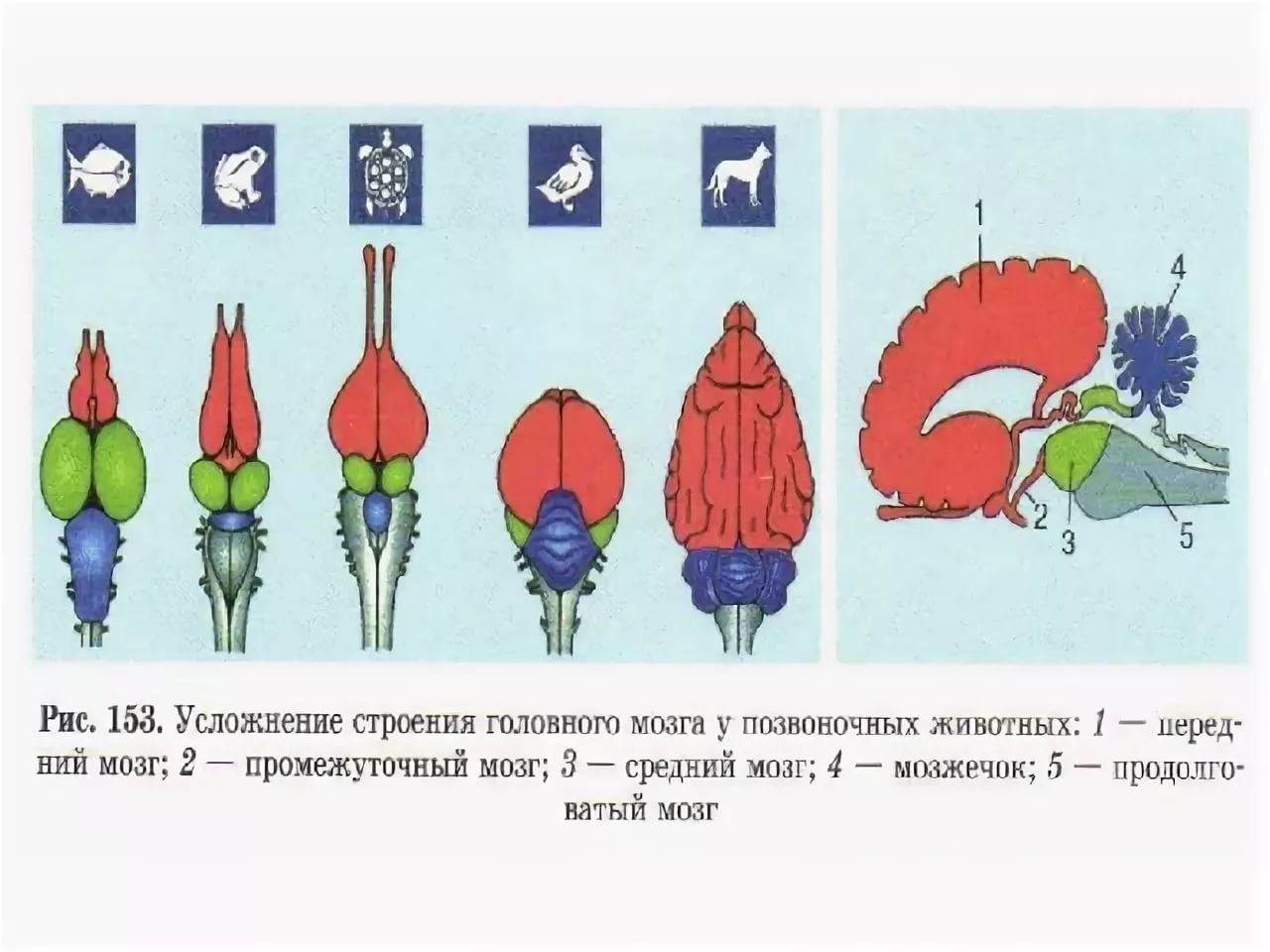  рыбы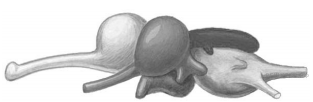  земноводные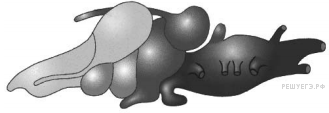  млекопитающие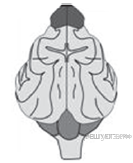 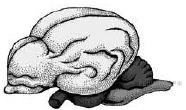 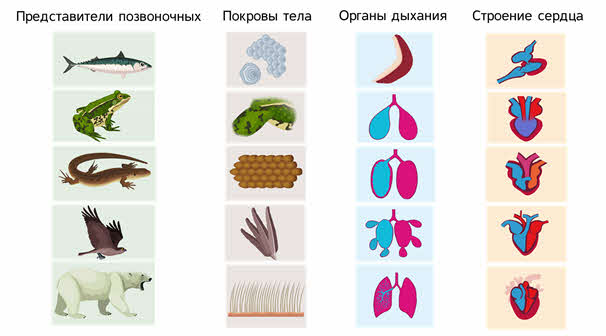 Тип животныхАроморфозы ( прогрессивное эволюционное изменение строения, приводящее к общему повышению уровня организации организмов)представителиДругие признакиПростейшие (30-40 тыс. видов)Типы:Саркодовые (амёбы)Жгутиковые (вольвокс, эвглена)ИнфузорииСпоровики 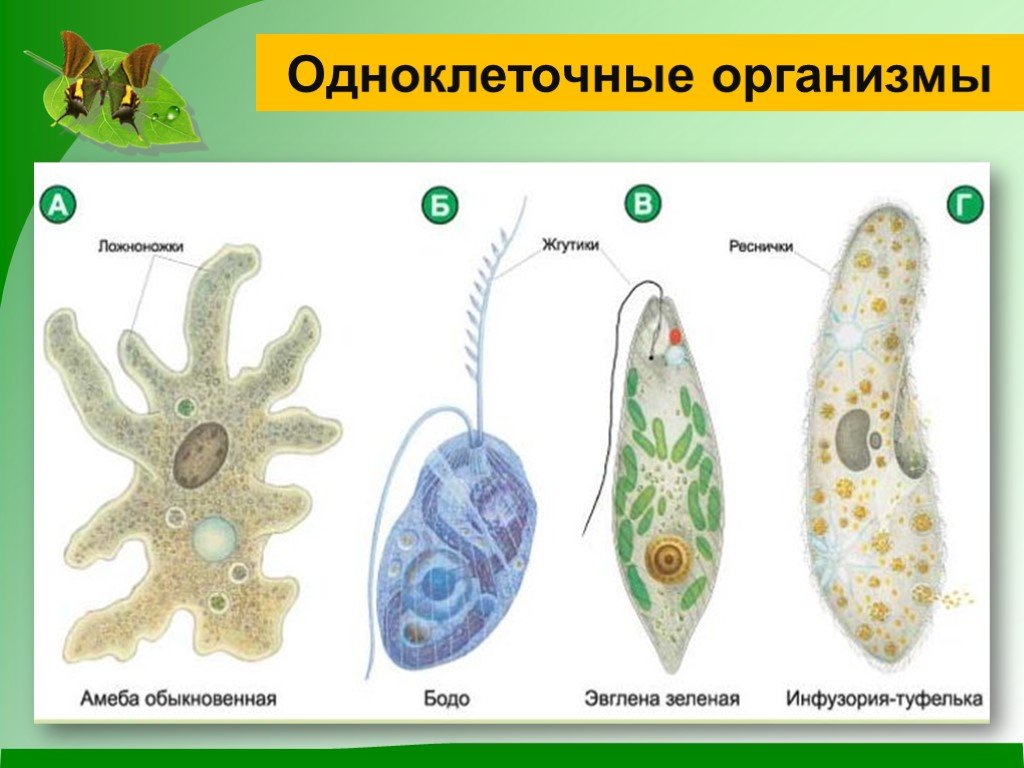 1. Одноклеточные организмы: состоят из одной клетки, котораявыполняет все функции организмовПриспособления: 2. Микроскопические размеры3. Чаще покровительственная окраска (бесцветная)4. Пищеварительные и сократительные вакуоли5. Органоиды движения6. Размножение бесполое (делением надвое) – один раз в сутки7. ЦистаКишечнополостныеКлассы:Гидроидные полипы (гидра)Коралловые полипы (актиния, кораллы)Сцифоидные медузы1. Многоклеточные двухслойные: эктодерма и энтодерма2. Нервная система диффузная-сетевидная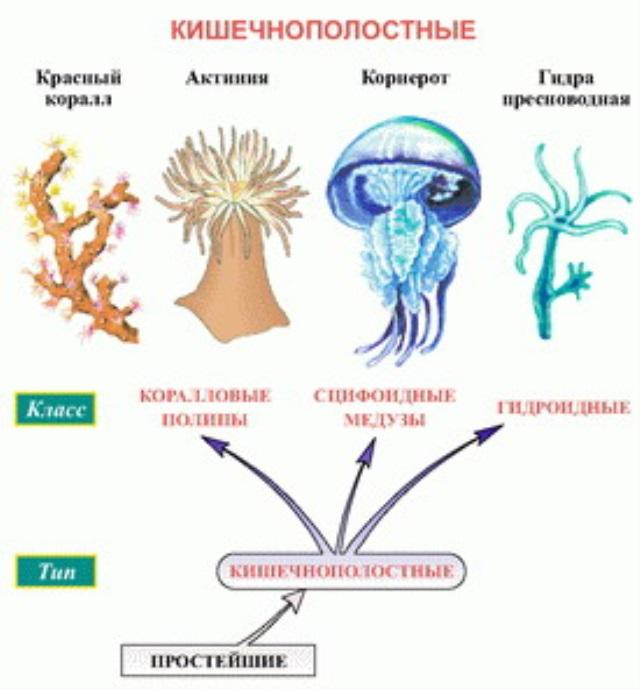 1. Водная среда обитания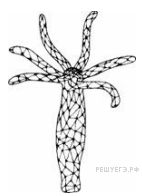 2. Лучевой тип симметрии(связан с малоподвижным образом жизни)3. Кишечная полость4. Стрекательные клетки5. Хищники6. Высокая степень регенерации          Нервная система гидры - Плоские червиКлассы:Ресничные черви   (планарии)2. Сосальщики      3. Ленточные черви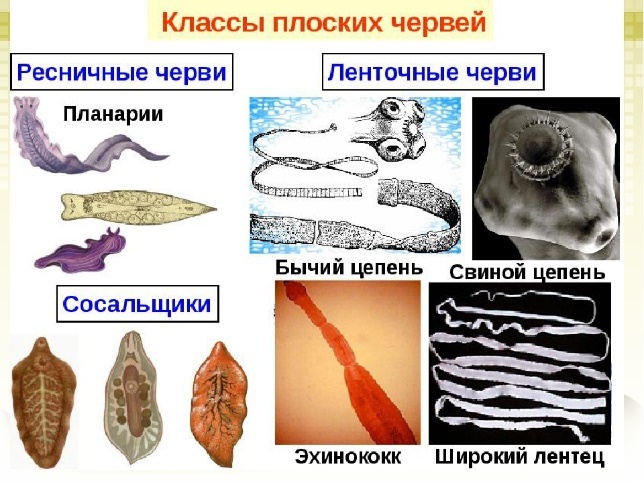 1. Двусторонняя симметрия (активный образ жизни)2. Трехслойные (появляется мезодерма)3. 4 типа тканей4. Системы органов:а) Нервная система (узловая – лестничного типа)б) Пищеварительная в) Выделительная (протонефридии)г) Половаяд ) Органы чувств1. Плоская форма тела2. Кожно-мускульный мешок3. Первичноротые4. Гермафродиты5. Полость тела заполнена паренхимой – крупными клетками, осуществляющими транспорт веществ6. Встречаются, как свободноживущие (ресничные), так и паразиты (сосальщики и ленточные черви)  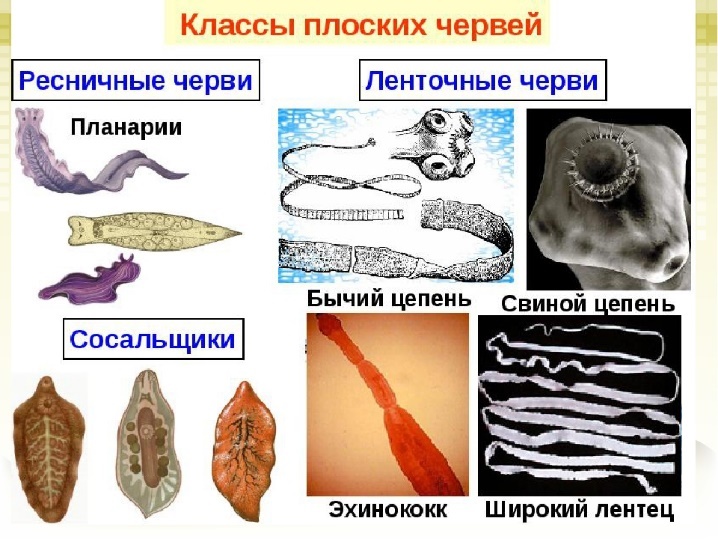 Круглые черви нематоды 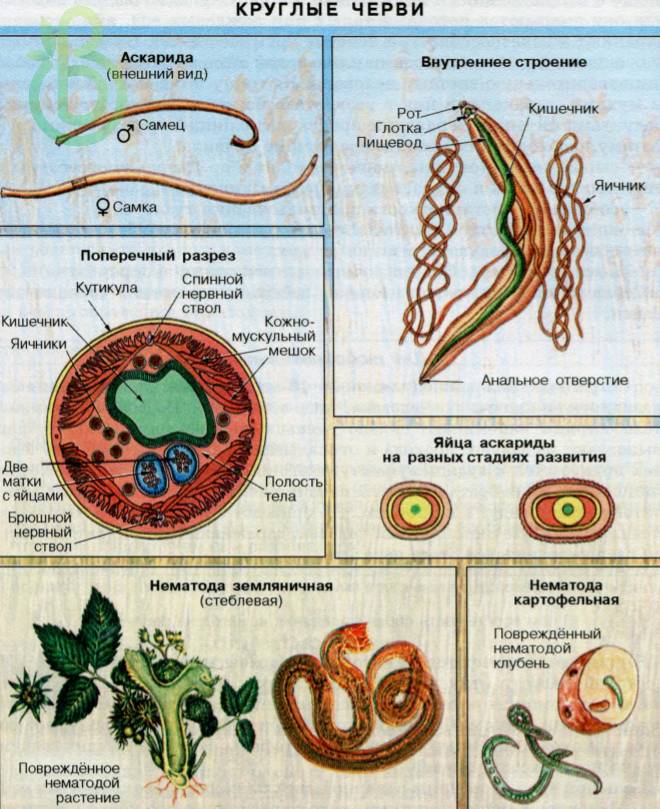 1. Первичная полость тела (жидкость)2. Раздельнополые3. Сплошной пищеварительный тракт, заканчивающийся анальным отверстиемВ поперечном сечении имеют круглое, нечленистое тело. Встречаются, как свободноживущие (нематода), так и паразиты (аскарида)Только продольные мышцы.Кольчатые червиКлассы:1. Малощетинковые (дождевой червь)2. Многощетинковые (нереида)3. Пиявки 1. Вторичная полость тела – целом (внутренние органы покрыты эпителием)2. Появление замкнутой кровеносной системыНекоторое усложнение: 3. В пищеварительной системе – пищевод, желудок.4. Выделительная система – метанефридии5. В нервной системе – окологлоточное кольцо и брюшная нервная цепочка1. Членистое тело: каждый членик в форме кольца2. Кожно-мускульный мешок3. Тело покрыто щетинками4. Многощетинковые черви – предки членистоногих, моллюсков, хордовых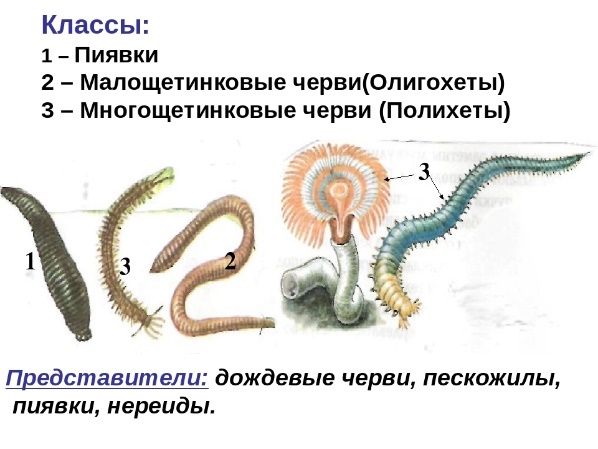 ЧленистоногиеКлассы:1. Ракообразные2. Паукообразные3. НасекомыеФасеточные глаза насекомых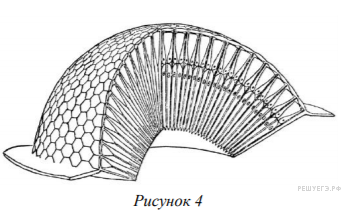 1. Отделы тела: голова, грудь, брюшко2. Членистые конечности ( для быстрого передвижения)3. Хитиновый покров – защита от высыхания4. Органы чувств (разнообразные)5. Органы дыхания – трахейная система (насекомые)6. Сокращение количества нервных узлов (у паукообразных и насекомых) – усложнение поведения, инстинкты7. В незамкнутой кровеносной системе появляется сердце на спинной сторонеЧленистое тело ( что доказывает, что они произошли от кольчатых червей)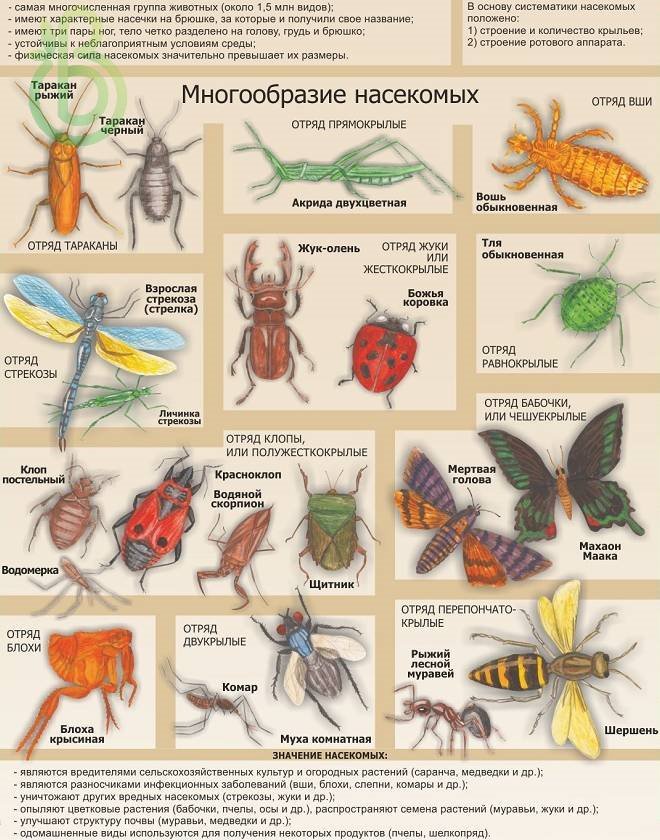 МоллюскиКлассы:1. Брюхоногие (улитки, слизни)2. Двустворчатые (беззубки)3. Головоногие (кальмары, осьминоги)Личинка моллюска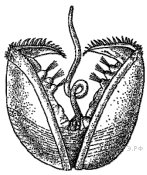 1. Отделы тела: голова, брюшко, ноги2. В пищеварительной системе появляются пищеварительные железы: печень + поджелудочная железа (головоногие)3. Почка4. В незамкнутой кровеносной системе  появляется сердце на спинной стороне – камерное ( 2 камеры у брюхоногих и двустворчатых, многокамерное у головоногих)5. Органы дыхания – лёгкое ( у брюхоногих), жабры ( у двустворчатых и головоногих)6. Сокращение нервных узлов1. Мягкотелые, поэтому для защиты имеют или имели:а) раковинуб) мантиюХордовыен/клРыбыКлассы:Хрящевые рыбыПлавательный пузырь 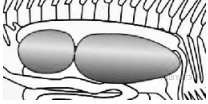 2. Костные рыбы1. Внутренний скелет ( хрящевой или костный) Отделы скелета2. В пищеварительной системе – зубы, язык3. Трубчатая нервная система, дифференцированная на головной (5 отделов) и спинной мозг (условные рефлексы)4. Выделительная система:2 почки – мочеточники – мочевой пузырь – мочеиспускательный канал5. Замкнутая кровеносная система – сердце камерное на брюшной сторонеВодная среда обитания и приспособления к ней:1. Чешуя2. Боковая линия3. ПлавникиКласс Земноводные – первые наземные позвоночные (стегоцефалы)1. Расчленённые конечности
2. Лёгкие3. 2 круга кровообращения( малый -  лёгочный и большой)4. Трёхкамерное сердце5. Барабанная перепонка6. Слюнные железы7. Больше передний мозгИмеют приспособления не только к наземной, но и к водной среде обитания:1. Кожа голая, покрытая слизью2. Дыхание не только лёгкими, но и кожей3. Наружное оплодотворениеКласс ПресмыкающиесяОтряды:1. Крокодилы2. Черепахи3. Чешуйчатые (змеи, ящерицы)4. Клювоголовые (гаттерия)Более высокий уровень обмена веществ:1. Ячеистые лёгкие – больше поверхность для поступления кислорода2. Неполная перегородка в желудочке сердца – меньшая смешиваемость крови3. Больше передний мозг – сложнее поведение4. Внутреннее оплодотворение. Откладывание яйца с большим запасом питательных веществ – прямое развитие1. Конечности располагаются по бокам тела – касаются земли2. Тело покрыто чешуйкамиКласс ПтицыСкелет птиц из решу ВПР 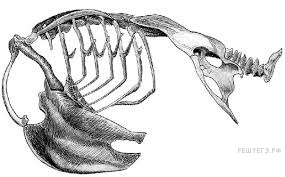 1. Высокий уровень обмена веществ, следствием которого является теплокровность:а) Большая поверхность всасывания кишечника и сильно действующие соки поджелудочной железы и печениб) Двойное дыханиев) Четырёхкамерное сердце 2. Большая поверхность мозга, особенно переднего отдела (сложное поведение) – рассуд. д-ть – цепочки условных рефлексовОсобенности строения, связанные с полётом:1. Перьевой покров2. Обтекаемая форма тела3. В опорно-двигательной системе:а) Лёгкость скелетаб) Обтекаемость (за счёт сраст)в) Киль4. Отсутствие мочевого пузыря5. Отсутствие желез (кроме копчиковой)Класс Млекопитающие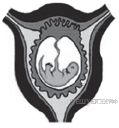 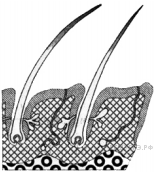 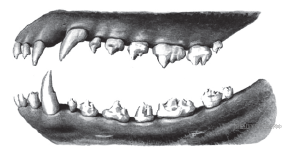 1. Высокий уровень обмена веществ, следствием которого является теплокровность :а) Дифференцированная пищеварительная системаб) Альвеолярные лёгкиев) Четырёхкамерное сердце2. Большая поверхность мозга, особенно переднего отдела (самые высокоорганизованные животные по поведению)3. Живорождение (питание зародыша в матке через плаценту постоянно)1. Волосяной покровлечные железы – выкармливание детёнышей молоком (забота о потомстве)3. Диафрагма4. Наружная ушная раковина5. Различные виды желёз